All About a FableTitle:  	What was the problem?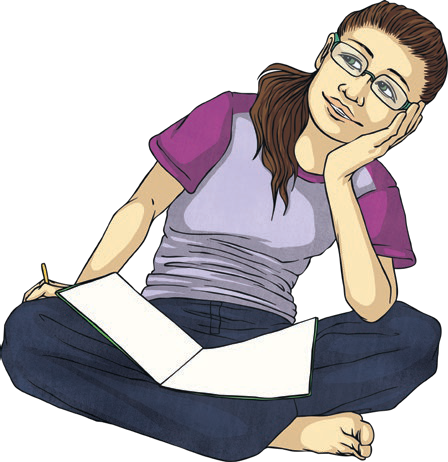 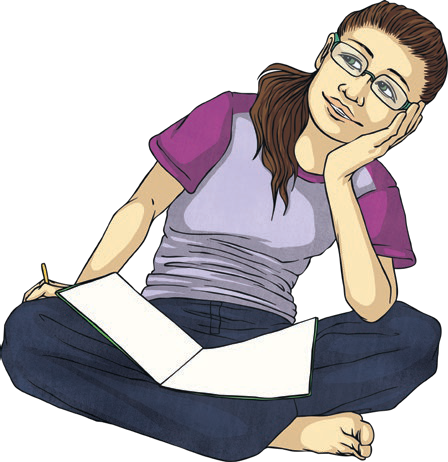 